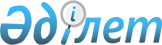 О внесении изменения в постановление акимата области Жетісу от 28 февраля 2023 года №54 "Об утверждении объемов субсидий по направлениям субсидирования развития племенного животноводства, повышения продуктивности и качества продукции животноводства по области Жетісу на 2023 год"Постановление акимата области Жетісу от 25 декабря 2023 года № 416. Зарегистрировано Департаментом юстиции области Жетісу 26 декабря 2023 года № 114-19
      Акимат области Жетісу ПОСТАНОВЛЯЕТ:
      1. Внести следующее изменение в Постановление акимата области Жетісу от 28 февраля 2023 года №54 "Об утверждении объемов субсидий по направлениям субсидирования развития племенного животноводства, повышения продуктивности и качества продукции животноводства по области Жетісу на 2023 год" (зарегистрирован в Реестре государственной регистрации нормативных правовых актов за № 178990).
      приложение указанного постановления изложить в новой редакции согласно приложения к настоящему постановлению.
      2. Контроль за исполнением настоящего постановления возложить на курирующего заместителя акима области Жетісу.
      3. Настоящее постановление вводится в действие после дня его первого официального опубликования. Объемы субсидий по направлениям субсидирования развития племенного животноводства, повышения продуктивности и качества продукции животноводства по области Жетісу на 2023 год
					© 2012. РГП на ПХВ «Институт законодательства и правовой информации Республики Казахстан» Министерства юстиции Республики Казахстан
				
      Аким области Жетісу

Б. Исабаев

      "СОГЛАСОВАНО"

      Министерство сельского

      хозяйства Республики Казахстан
Приложение к постановлению акимата области Жетісу от 25 декабря 2023 года № 416
№ 
Направления субсидирования
Единица измерения
Субсидируемый объем (голов, килограмм, штук, пчелиную семью)
Сумма
субсидий
(тенге)
Сумма
субсидий
(тенге)
Мясное и мясо-молочное скотоводство
Мясное и мясо-молочное скотоводство
Мясное и мясо-молочное скотоводство
Мясное и мясо-молочное скотоводство
Мясное и мясо-молочное скотоводство
Мясное и мясо-молочное скотоводство
1.
Ведение селекционной и племенной работы:
Ведение селекционной и племенной работы:
Ведение селекционной и племенной работы:
Ведение селекционной и племенной работы:
Ведение селекционной и племенной работы:
1.1
Товарное маточное поголовье крупного рогатого скота
Голова/случной сезон
39 112
391 120 000
391 120 000
1.2
Племенное маточное поголовье крупного рогатого скота
Голова/случной сезон
9 585 
143 775 000
143 775 000
2.
Приобретение племенного быка-производителя мясных и мясо-молочных пород
Приобретенная голова
788
118 200 000
118 200 000
3.
Приобретение племенного маточного поголовья крупного рогатого скота:
Приобретение племенного маточного поголовья крупного рогатого скота:
Приобретение племенного маточного поголовья крупного рогатого скота:
Приобретение племенного маточного поголовья крупного рогатого скота:
Приобретение племенного маточного поголовья крупного рогатого скота:
3.1
Отечественный
Приобретенная голова
2 050
307 500 000
307 500 000
4.
Удешевление стоимости крупного рогатого скота мужской особи, (в том числе племенные мужские особи молочных или молочно-мясных пород), реализованного или перемещенного на откорм в откормочные площадки или на мясоперерабатывающие предприятия с убойной мощностью 50 голов в сутки
Килограмм живого веса
393 089
78 617 800
78 617 800
Молочное и молочно-мясное скотоводство
Молочное и молочно-мясное скотоводство
Молочное и молочно-мясное скотоводство
Молочное и молочно-мясное скотоводство
Молочное и молочно-мясное скотоводство
Молочное и молочно-мясное скотоводство
1.
Приобретение племенного маточного поголовья крупного рогатого скота
Приобретение племенного маточного поголовья крупного рогатого скота
Приобретение племенного маточного поголовья крупного рогатого скота
Приобретение племенного маточного поголовья крупного рогатого скота
Приобретение племенного маточного поголовья крупного рогатого скота
1.1
Отечественный
Приобретенная голова
22
4 400 000
4 400 000
2.
Удешевление стоимости производства молока
Удешевление стоимости производства молока
Удешевление стоимости производства молока
Удешевление стоимости производства молока
Удешевление стоимости производства молока
2.1
Хозяйства с фуражным поголовьем коров от 600 голов
Реализованный или переработанный килограмм
4 965 083,1
223 428 742
223 428 742
2.2
Хозяйства с фуражным поголовьем коров от 400 голов
Реализованный или переработанный килограмм
1 882 994
56 489 820
56 489 820
2.3
Хозяйства с фуражным поголовьем коров от 50 голов
Реализованный или переработанный килограмм
3 273 503
65 470 060
65 470 060
2.4
Сельскохозяйственный кооператив
Реализованный или переработанный килограмм
5 077 594
101 551 880
101 551 880
3.
Субсидирование услуги по искусственному осеменению маточного поголовья крупного рогатого скота молочного и молочно-мясного направления в крестьянских (фермерских) хозяйствах и сельскохозяйственных кооперативах
осемененная голова в текущем году
1 768
8 840 000
8 840 000
Мясное птицеводство
Мясное птицеводство
Мясное птицеводство
Мясное птицеводство
Мясное птицеводство
Мясное птицеводство
1.
Удешевление стоимости производства мяса птицы
Удешевление стоимости производства мяса птицы
Удешевление стоимости производства мяса птицы
Удешевление стоимости производства мяса птицы
Удешевление стоимости производства мяса птицы
1.1
Фактическое производство от 500 тонн
Реализованный килограмм
67 508
3 375 400
3 375 400
Яичное птицеводство
Яичное птицеводство
Яичное птицеводство
Яичное птицеводство
Яичное птицеводство
Яичное птицеводство
1.
Приобретение суточного молодняка финальной формы яичного направления, полученного от племенной птицы
Приобретенная голова
-
-
-
Овцеводство
Овцеводство
Овцеводство
Овцеводство
Овцеводство
Овцеводство
1.
Ведение селекционной и племенной работы
Ведение селекционной и племенной работы
Ведение селекционной и племенной работы
Ведение селекционной и племенной работы
1.1
Племенное маточное поголовье овец
Голова/случной сезон
55 212
220 848 000
220 848 000
1.2
Товарное маточное поголовье овец
Голова/случной сезон
210 064
525 160 000
525 160 000
2.
Приобретение отечественных племенных овец
Приобретенная голова
11 096
166 440 000
166 440 000
3.
Удешевление стоимости мелкого рогатого скота мужской особи, реализованного на откорм в откормочные площадки или на мясоперерабатывающие предприятия с убойной мощностью 300 голов в сутки
Реализованная голова
1 504
4 512 000
4 512 000
Свиноводство
Свиноводство
Свиноводство
Свиноводство
Свиноводство
Свиноводство
1.
Ведение селекционной и племенной работы с маточным и ремонтным поголовьем свиней
Голова/случной сезон
-
-
-
За счет бюджетных средств из местного бюджета:
За счет бюджетных средств из местного бюджета:
За счет бюджетных средств из местного бюджета:
За счет бюджетных средств из местного бюджета:
За счет бюджетных средств из местного бюджета:
За счет бюджетных средств из местного бюджета:
1.
Ведение селекционной и племенной работы с пчелосемьями
Пчелиная семья/сезон
8 897
44 485 000
44 485 000
2.
Удешевление стоимости производства и переработки кобыльего молока
Килограмм
917 740
55 064 400
55 064 400
Всего
Всего
Всего
Всего
2 519 278 102
2 519 278 102
Объемы субсидий поступивший в резерв 2022 году (лист ожидания) по направлениям субсидирования развития племенного животноводства, повышение продуктивности и качества продукции животноводства в пределах средств
Объемы субсидий поступивший в резерв 2022 году (лист ожидания) по направлениям субсидирования развития племенного животноводства, повышение продуктивности и качества продукции животноводства в пределах средств
Объемы субсидий поступивший в резерв 2022 году (лист ожидания) по направлениям субсидирования развития племенного животноводства, повышение продуктивности и качества продукции животноводства в пределах средств
Объемы субсидий поступивший в резерв 2022 году (лист ожидания) по направлениям субсидирования развития племенного животноводства, повышение продуктивности и качества продукции животноводства в пределах средств
Объемы субсидий поступивший в резерв 2022 году (лист ожидания) по направлениям субсидирования развития племенного животноводства, повышение продуктивности и качества продукции животноводства в пределах средств
Объемы субсидий поступивший в резерв 2022 году (лист ожидания) по направлениям субсидирования развития племенного животноводства, повышение продуктивности и качества продукции животноводства в пределах средств
Мясное и мясо-молочное скотоводство
Мясное и мясо-молочное скотоводство
Мясное и мясо-молочное скотоводство
Мясное и мясо-молочное скотоводство
Мясное и мясо-молочное скотоводство
Мясное и мясо-молочное скотоводство
1.
Ведение селекционной и племенной работы:
Ведение селекционной и племенной работы:
Ведение селекционной и племенной работы:
Ведение селекционной и племенной работы:
Ведение селекционной и племенной работы:
1.1
Товарное маточное поголовье крупного рогатого скота
Голова/случной
сезон
1 509 
15 090 000
15 090 000
1.2
Племенное маточное поголовье крупного рогатого скота
Голова/случной
сезон
325
4 875 000
4 875 000
2.
Содержание племенного быка-производителя мясных и мясо-молочных пород, используемых для воспроизводства стада
Голова/случной
сезон
480
48 000 000
48 000 000
3.
Приобретение племенного быка-производителя мясных и мясо-молочных пород
Приобретенная голова
704
105 600 000
105 600 000
4.
Приобретение племенного маточного поголовья крупного рогатого скота:
Приобретение племенного маточного поголовья крупного рогатого скота:
Приобретение племенного маточного поголовья крупного рогатого скота:
Приобретение племенного маточного поголовья крупного рогатого скота:
Приобретение племенного маточного поголовья крупного рогатого скота:
4.1
Отечественный
Приобретенная голова
4 379
656 850 000
656 850 000
5.
Удешевление стоимости крупного рогатого скота мужской особи, (в том числе племенные мужские особи молочных или молочно-мясных пород), реализованного или перемещенного на откорм в откормочные площадки или на мясоперерабатывающие предприятия с убойной мощностью 50 голов в сутки
Килограмм живого веса
344 518
68 903 600
68 903 600
Молочное и молочно-мясное скотоводство
Молочное и молочно-мясное скотоводство
Молочное и молочно-мясное скотоводство
Молочное и молочно-мясное скотоводство
Молочное и молочно-мясное скотоводство
Молочное и молочно-мясное скотоводство
1.
Приобретение племенного маточного поголовья крупного рогатого скота
Приобретение племенного маточного поголовья крупного рогатого скота
Приобретение племенного маточного поголовья крупного рогатого скота
Приобретение племенного маточного поголовья крупного рогатого скота
Приобретение племенного маточного поголовья крупного рогатого скота
1.1
Отечественный
Приобретенная голова
25
4 925 000
4 925 000
1.2
Импортированный из Австралии, стран Северной и Южной Америки, стран Европы
Приобретенная голова
63
25 200 000
25 200 000
2.
Удешевление стоимости производства молока:
Удешевление стоимости производства молока:
Удешевление стоимости производства молока:
Удешевление стоимости производства молока:
Удешевление стоимости производства молока:
2.1
Хозяйства с фуражным поголовьем коров от 600 голов
Реализованный или
переработанный килограмм
1 659 458
74 675 610
74 675 610
2.2
Хозяйства с фуражным поголовьем коров от 400 голов
Реализованный или
переработанный килограмм
1 531 895
45 956 850
45 956 850
2.3
Хозяйства с фуражным поголовьем коров от 50 голов
Реализованный или
переработанный килограмм
340 217
6 804 340
6 804 340
2.4
Сельскохозяйственный кооператив
Реализованный или
переработанный килограмм
547 536
10 950 720
10 950 720
3.
Субсидирование племенных и дистрибьютерных центров за услуги по искусственному осеменению маточного поголовья крупного рогатого скота молочного и молочно-мясного направления в крестьянских (фермерских) хозяйствах и сельскохозяйственных кооперативах
Осемененная голова в текущем году
288
1 440 000
1 440 000
Овцеводство
Овцеводство
Овцеводство
Овцеводство
Овцеводство
Овцеводство
1.
Ведение селекционной и племенной работы:
Ведение селекционной и племенной работы:
Ведение селекционной и племенной работы:
Ведение селекционной и племенной работы:
Ведение селекционной и племенной работы:
1.1
Племенное маточное поголовье овец
Голова/случной сезон
22 742
90 968 000
90 968 000
1.2
Товарное маточное поголовье овец
Голова/случной сезон
95 913
239 782 500
239 782 500
2.
Приобретение отечественных племенных овец
Приобретенная голова
15 757
236 355 000
236 355 000
3.
Удешевление стоимости мелкого рогатого скота мужской особи, реализованного на откорм в откормочные площадки или на мясоперерабатывающие предприятия с убойной мощностью 300 голов в сутки
Реализованная голова
329
987 000
987 000
За счет бюджетных средств из местного бюджета:
За счет бюджетных средств из местного бюджета:
За счет бюджетных средств из местного бюджета:
За счет бюджетных средств из местного бюджета:
За счет бюджетных средств из местного бюджета:
За счет бюджетных средств из местного бюджета:
1.
Ведение селекционной и племенной работы с пчелосемьями
Пчелиная семья/сезон
300
1 500 000
1 500 000
2.
Удешевление стоимости производства и переработки кобыльего молока
Килограмм
935 104
56 106 240
56 106 240
Всего
Всего
Всего
Всего
1 694 969 860
1 694 969 860
Объемы субсидий поступивший в резерв 2022 году (лист ожидания) по направлениям субсидирования на удешевление стоимости затрат на корма маточному поголовью сельскохозяйственных животных в пределах средств
Объемы субсидий поступивший в резерв 2022 году (лист ожидания) по направлениям субсидирования на удешевление стоимости затрат на корма маточному поголовью сельскохозяйственных животных в пределах средств
Объемы субсидий поступивший в резерв 2022 году (лист ожидания) по направлениям субсидирования на удешевление стоимости затрат на корма маточному поголовью сельскохозяйственных животных в пределах средств
Объемы субсидий поступивший в резерв 2022 году (лист ожидания) по направлениям субсидирования на удешевление стоимости затрат на корма маточному поголовью сельскохозяйственных животных в пределах средств
Объемы субсидий поступивший в резерв 2022 году (лист ожидания) по направлениям субсидирования на удешевление стоимости затрат на корма маточному поголовью сельскохозяйственных животных в пределах средств
Объемы субсидий поступивший в резерв 2022 году (лист ожидания) по направлениям субсидирования на удешевление стоимости затрат на корма маточному поголовью сельскохозяйственных животных в пределах средств
1.
Маточное поголовье крупного рогатого скота молочного и молочно-мясного направления (от 50 голов)
голова
341
34 100 000
34 100 000
2.
Маточное поголовье крупного рогатого скота мясного и мясо-молочного направления
голова
78 911
1 578 227 887
1 578 227 887
3.
Маточное поголовье мелкого рогатого скота
голова
255 899
767 670 521
767 670 521
4.
Маточное поголовье верблюдов
голова
1 917
5 753 630
5 753 630
Всего
Всего
2 385 752 038
2 385 752 038
Объемы субсидий поступивший в резерв 2023 году (лист ожидания) по направлениям субсидирования развития племенного животноводства, повышение продуктивности и качества продукции животноводства в пределах средств из резерва Правительства РК
Объемы субсидий поступивший в резерв 2023 году (лист ожидания) по направлениям субсидирования развития племенного животноводства, повышение продуктивности и качества продукции животноводства в пределах средств из резерва Правительства РК
Объемы субсидий поступивший в резерв 2023 году (лист ожидания) по направлениям субсидирования развития племенного животноводства, повышение продуктивности и качества продукции животноводства в пределах средств из резерва Правительства РК
Объемы субсидий поступивший в резерв 2023 году (лист ожидания) по направлениям субсидирования развития племенного животноводства, повышение продуктивности и качества продукции животноводства в пределах средств из резерва Правительства РК
Объемы субсидий поступивший в резерв 2023 году (лист ожидания) по направлениям субсидирования развития племенного животноводства, повышение продуктивности и качества продукции животноводства в пределах средств из резерва Правительства РК
Объемы субсидий поступивший в резерв 2023 году (лист ожидания) по направлениям субсидирования развития племенного животноводства, повышение продуктивности и качества продукции животноводства в пределах средств из резерва Правительства РК
Мясное и мясо-молочное скотоводство
Мясное и мясо-молочное скотоводство
Мясное и мясо-молочное скотоводство
Мясное и мясо-молочное скотоводство
Мясное и мясо-молочное скотоводство
Мясное и мясо-молочное скотоводство
1.
Ведение селекционной и племенной работы:
Ведение селекционной и племенной работы:
Ведение селекционной и племенной работы:
Ведение селекционной и племенной работы:
Ведение селекционной и племенной работы:
1.1.
Товарное маточное поголовье крупного рогатого скота
Голова/случной сезон
42 499
424 990 000
424 990 000
1.2.
Племенное маточное поголовье крупного рогатого скота
Голова/случной сезон
11 729
175 935 000
175 935 000
2.
Приобретение племенного быка-производителя мясных и мясо-молочных пород
Приобретенная голова
1 686
252 900 000
252 900 000
3.
Приобретение племенного маточного поголовья крупного рогатого скота:
Приобретение племенного маточного поголовья крупного рогатого скота:
Приобретение племенного маточного поголовья крупного рогатого скота:
Приобретение племенного маточного поголовья крупного рогатого скота:
Приобретение племенного маточного поголовья крупного рогатого скота:
3.1.
Отечественный
Приобретенная голова
1 367
205 050 000
205 050 000
Молочное и молочно-мясное скотоводство
Молочное и молочно-мясное скотоводство
Молочное и молочно-мясное скотоводство
Молочное и молочно-мясное скотоводство
Молочное и молочно-мясное скотоводство
Молочное и молочно-мясное скотоводство
1.
Приобретение племенного маточного поголовья крупного рогатого скота
Приобретение племенного маточного поголовья крупного рогатого скота
Приобретение племенного маточного поголовья крупного рогатого скота
Приобретение племенного маточного поголовья крупного рогатого скота
Приобретение племенного маточного поголовья крупного рогатого скота
1.1.
Импортированный из Австралии, стран Северной и Южной Америки, стран Европы
Приобретенная голова
90
36 000 000
36 000 000
2.
Удешевление стоимости производства молока
Удешевление стоимости производства молока
Удешевление стоимости производства молока
Удешевление стоимости производства молока
Удешевление стоимости производства молока
2.1.
Хозяйства с фуражным поголовьем коров от 600 голов
Реализованный или переработанный килограмм
5 166
232 469 460
232 469 460
2.2.
Хозяйства с фуражным поголовьем коров от 400 голов
Реализованный или переработанный килограмм
2 439
73 162 800
73 162 800
2.3.
Хозяйства с фуражным поголовьем коров от 50 голов
Реализованный или переработанный килограмм
519
10 382 840
10 382 840
2.4.
Сельскохозяйственный кооператив
Реализованный или переработанный килограмм
2 383
47 653 900
47 653 900
Овцеводство
Овцеводство
Овцеводство
Овцеводство
Овцеводство
Овцеводство
1.
Ведение селекционной и племенной работы
Ведение селекционной и племенной работы
Ведение селекционной и племенной работы
Ведение селекционной и племенной работы
Ведение селекционной и племенной работы
1.1.
Племенное маточное поголовье овец
Голова/случной сезон
45 402
181 608 000
181 608 000
1.2.
Товарное маточное поголовье овец
Голова/случной сезон
125 786
314 465 000
314 465 000
2.
Приобретение отечественных племенных овец
Приобретенная голова
8 118
121 770 000
121 770 000
Свиноводство
Свиноводство
Свиноводство
Свиноводство
Свиноводство
Свиноводство
1.
Ведение селекционной и племенной работы с маточным и ремонтным поголовьем свиней
Голова/случной сезон
1 256
50 240 000
50 240 000
Всего
Всего
Всего
Всего
2 126 627 000
2 126 627 000